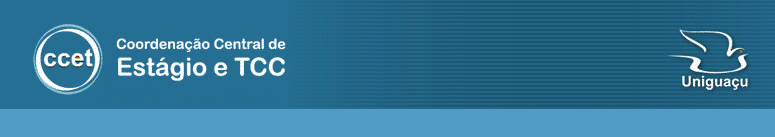 TERMO DE ACEITE DO PROFESSOR – ORIENTADOREu __________________________________________________, comprometo-me a orientar o (os) acadêmicos (as)____________________________________________, nas suas atividades de Estágio Supervisionado Obrigatório, dentro das Normas Regulamentadoras do Estágio Supervisionado do Curso de Medicina Veterinária das Faculdades Integradas do Vale do Iguaçu - UNIGUAÇU de União da Vitória.Assinatura do Professor-Orientador:_______________________                                                                 _______________________   Assinatura dos (as) Acadêmicos as):________________________                                                                  ________________________